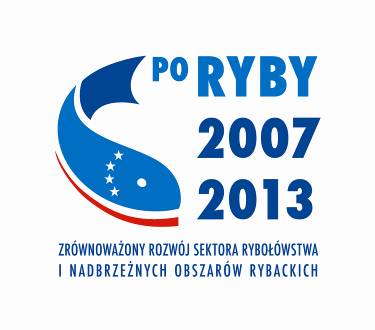 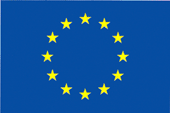 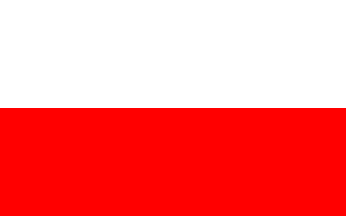 SPRAWOZDANIE ROCZNE/KOŃCOWE Z REALIZACJI OPERACJI w ramachOsi Priorytetowej 4 Programu Operacyjnego„Zrównoważony rozwój sektora rybołówstwa i nadbrzeżnych obszarów rybackich 2007-Informacje ogólne dotyczące operacjiInformacje dotyczące przebiegu realizacji operacji oraz realizacji planu rzeczowego operacjiOpis przebiegu realizacji w okresie objętym sprawozdaniemInformacja na temat zadań planowanych, a niezrealizowanych 
w okresie sprawozdawczym, wraz z podaniem przyczynInformacja na temat postępów fizycznych dla operacjiInformacja na temat przestrzegania Wspólnej Polityki Rybackiej i innych polityk Wspólnoty przy realizacji operacjiZgodność realizowanej operacji z Wspólną Polityką RybackąNależy opisać działania podjęte w toku realizacji operacjiZgodność realizowanej operacji z innymi politykami Wspólnoty w tym z Polityką Równych SzansJeżeli dotyczy, należy opisać działania podjęte w toku realizacji operacjiInformacje o napotkanych problemach oraz przeprowadzonych 
u beneficjenta kontrolach oraz zobowiązaniach w zakresie promocji operacjiOpis zidentyfikowanych lub przewidywanych problemów w trakcie realizacji operacji **** dotyczy tylko rocznych sprawozdań z realizacji operacjiOpis przeprowadzonych kontroli realizacji operacjiPrzedstawienie najważniejszych problemów, które pojawiły się podczas kontroliOpis działań informacyjnych i promocyjnych, podjętych przez beneficjenta Oświadczenie beneficjentaOświadczam, iż informacje zawarte w niniejszym sprawozdaniu są zgodne z prawdąData:Pieczęć i podpis:1.Numer sprawozdania2.Nazwa instytucji pośredniczącejSamorząd Województwa ……………………………………………........(nazwa województwa)3.Rodzaj sprawozdania Roczne             Końcowe   4.Tytuł operacji5.Numer i nazwa osi priorytetowejOś 4. Zrównoważony rozwózwój obszarów zależnych od rybactwa6.Numer i nazwa środkaŚrodek 4.1 Rozwój obszarów zależnych od rybactwaŚrodek 4.2 Wsparcie na rzecz współpracy międzyregionalnej i międzynarodowej7.Data podpisania umowy o dofinansowanie operacji8.Numer umowy o dofinansowanie operacji9.Nazwa i adres beneficjenta/beneficjentówŚrodek 4.1. Rozwój obszarów zależnych od rybactwaŚrodek 4.1. Rozwój obszarów zależnych od rybactwaŚrodek 4.1. Rozwój obszarów zależnych od rybactwaŚrodek 4.1. Rozwój obszarów zależnych od rybactwaOperacja na rzecz wzmocnienia konkurencyjności obszarów zależnych od rybactwaOperacja na rzecz wzmocnienia konkurencyjności obszarów zależnych od rybactwaOperacja na rzecz restrukturyzacji i reorganizacji działalności gospodarczejOperacja na rzecz restrukturyzacji i reorganizacji działalności gospodarczejOperacja na rzecz dywersyfikacji działalnościOperacja na rzecz dywersyfikacji działalnościOperacja związana z podnoszeniem wartości produktów rybołówstwaOperacja związana z podnoszeniem wartości produktów rybołówstwaOperacja na rzecz małych społeczności rybackich i infrastruktury turystycznejOperacja na rzecz małych społeczności rybackich i infrastruktury turystycznej Operacja związana z ochroną środowiska w obszarach zależnych od rybactwa Operacja związana z ochroną środowiska w obszarach zależnych od rybactwaOperacja na rzecz przywrócenia potencjału produkcyjnego w obszarach zależnych od rybactwaOperacja na rzecz przywrócenia potencjału produkcyjnego w obszarach zależnych od rybactwaOperacja na rzecz  nabywania umiejętności i ułatwiania opracowywania oraz realizacji lokalnej strategii rozwoju Operacja na rzecz  nabywania umiejętności i ułatwiania opracowywania oraz realizacji lokalnej strategii rozwoju Operacja związana z partycypowaniem w bieżących wydatkach grupOperacja związana z partycypowaniem w bieżących wydatkach grupOperacja dotycząca informacji i promocji prowadzonej przez LGROperacja dotycząca informacji i promocji prowadzonej przez LGRŚrodek 4.2.  Wsparcie na rzecz współpracy międzyregionalnej i międzynarodowejŚrodek 4.2.  Wsparcie na rzecz współpracy międzyregionalnej i międzynarodowejŚrodek 4.2.  Wsparcie na rzecz współpracy międzyregionalnej i międzynarodowejŚrodek 4.2.  Wsparcie na rzecz współpracy międzyregionalnej i międzynarodowejOperacja promująca współpracę międzyregionalną i międzynarodowąOperacja promująca współpracę międzyregionalną i międzynarodowąWpływ operacji na stan zatrudnieniaWpływ operacji na stan zatrudnieniaWpływ operacji na stan zatrudnieniaWpływ operacji na stan zatrudnieniaWyszczególnieniePrzed realizacją operacjiPrzed realizacją operacjiPo realizacji operacjiPracownicy zatrudnieni na podstawie umowy o pracę (kobiety/mężczyźni)///Pracownicy sezonowi (kobiety/mężczyźni)///